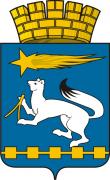 ДУМА ГОРОДСКОГО ОКРУГА НИЖНЯЯ САЛДАР Е Ш Е Н И Е-ПРОЕКТ «___»___2014			                                                          № ___                                                                                    Об утверждении  стоимости услуг, предоставляемых согласно гарантированному перечню  услуг по погребению в городском округе Нижняя СалдаВ соответствии с Федеральными законами от 12 января 1996 года № 8-ФЗ «О погребении и похоронном деле» (с изменениями), от 06 октября 2003 года № 131-ФЗ «Об общих принципах организации местного самоуправления в Российской Федерации», постановлением Правительства РФ от 12.10.2010  № 813 «О сроках индексации предельного размера стоимости услуг, предоставляемых согласно гарантированному перечню услуг по погребению, подлежащей возмещению специализированной службе по вопросам похоронного дела, а также предельного размера социального пособия на погребение», руководствуясь Уставом городского округа Нижняя Салда, заслушав  главу администрации городского округа Нижняя Салда                         С.Н. Гузикова, Дума городского округа Нижняя СалдаР Е Ш И Л А :	Утвердить и ввести в действие с 01 января 2014 года  стоимость услуг, предоставляемых согласно гарантированному перечню услуг по погребению в городском округе Нижняя Салда  с учетом районного коэффициента (прилагается). Опубликовать настоящее решение в газете «Городской Вестник - Нижняя Салда» и разместить на официальном сайте городского округа Нижняя Салда.Контроль над исполнением настоящего решения возложить на комиссию по социальной политике, здравоохранению, образованию, культуре, молодежной политике и спорту (Закирова Н.Н.)Глава городского округа			                                      	  Матвеева Е.В.УТВЕРЖДЕНА решением Думы городского округа Нижняя Салда от  «___» ___2014  № _____Стоимость услуг, предоставляемых согласно гарантированного перечня услуг по погребению в городском округе Нижняя Салда(с учетом районного коэффициента)Наименование услугСтоимость услуг1. Предоставление и доставка гроба и других предметов, необходимых для погребения – включает в себя изготовление гроба, надгробного знака их доставку в  пределах  городского округа Нижняя Салда (гроб стандартный, нестроганный; табличка металлическая с указанием фамилии, имени, отчества, даты рождения, даты смерти и регистрационного номера; погрузка гроба в транспортное средство; доставка в пределах городского округа, выгрузка гроба в месте нахождения умершего).1275 рублей2. Перевозка тела (останков) умершего на кладбище626 рублей3. Погребение (рытье могилы, забивка крышки гроба, опускание его в могилу, устройство могильного холма и установка надгробного знака)3851,48 рублей4. Оформление документов, необходимых для погребениябесплатноИТОГО5752,48 рублей